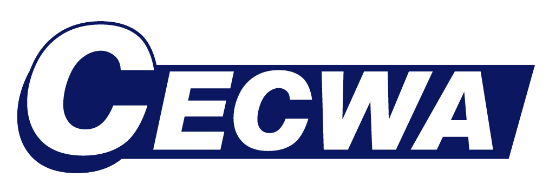 强化全面焊接质量管理创建优秀焊接工程申报表工程名称：                                           申报单位：（公章）                                    申报时间：                                           中国工程建设焊接协会制填 表 说 明1．申报表要用黑色小四号宋体打印，单位名称要写与法人章一致的全称，表中所有单位的地址、联系人及电话必须详细、如实填写。2．本表根据工程实际情况填写，若无对应内容，须填写“无”，选择项需在“□”处划“√”。3．工程规模及主要技术指标栏，填写本行业有代表性、可比性技术指标。4．工程质量监督部门意见栏，主要填写工程验收时的质量评价和对该项目的申报意见。5．工程安全监督部门意见栏，由安全监督部门填写申报意见。并对施工过程的安全状况给予明确的评价（结论）。6．无上级主管部门（或单位）的申报单位，上级主管部门的意见由中国工程建设焊接协会秘书处负责。7．申报表中所有公章必须为具有独立法人资格单位，且必须为红章，复印件无效。8．表格栏内容较多，可另加附页。申报资料的内容及要求（申报资料一式二份）一、内容封面（采用250g铜板纸）；承诺书；目录（标明页码）；《优秀焊接工程申报表》；项目申报单位企业资质（复印件）；项目申报单位质量体系认证证明文件（复印件）；项目立项审批资料（复印件）；工程总承包合同或钢结构分包合同；获得国家或省部级科技成果、关键技术、工法、专利、示范工程、QC活动成果奖证书等的复印件（若没有，此项可省略）；焊接技术成果鉴定资料（若没有，此项可省略）；创建优秀焊接工程计划书：包括质量目标、质量管理体系架构、人员配备、职责、工程重点、难点及解决措施。创建优秀焊接工程总结：包括但不限于：项目来源、工程概况、项目完成概述、焊接特点、执行标准、焊接工程质量要求、焊接新技术应用、焊接工艺评定、人员培训及资格管理、焊接全过程质量控制措施、焊接质量结果（一检合格率、质量验收结果统计）等。活动总结应突出工程焊接方面的技术与管理重点、难点、特点及质量保障措施。项目竣工验收证书或验收评价（复印件），以及达到本行业安全运行时限要求的证明材料；建设单位、项目管理单位或监理单位对焊接工程质量的评价（复印件）；建设单位等相关方满意度评价（复印件）；对于实行了现场核查的项目，还需《优秀焊接工程现场核查报告》；其他需说明的材料；工程不同阶段的施工照片，并附简要说明。工程照片资料要充分反映焊接工程质量过程控制和检验情况并附有简要文字，包括：工程特点、焊接关键技术、焊接过程控制、新技术推广应用等。其中工程全貌的照片不少于2张，特色照片不少于3张二、要求填写时文字清晰，内容精炼；申报单位、施工单位和主管部门须在封面及表中相应位置签章。申报单位、联系人、地址、邮编、电话号码，应是准确有效的，以便及时联系；申报资料必须齐全，否则不予受理。工程项目名称工程项目名称工程项目名称申报单位申报单位申报单位施工单位施工单位施工单位单位负责人单位负责人单位负责人职务职务职务职务联系电话联系电话联系电话联系电话项目负责人项目负责人项目负责人姓名姓名年龄年龄年龄文化程度文化程度文化程度文化程度职称职称项目负责人项目负责人项目负责人部门部门职务职务职务电话电话电话电话项目负责人项目负责人项目负责人手机手机邮箱邮箱邮箱工程类别工程类别工程类别□化工石油工程    □电力工程    □道路交通工程    □房屋建筑工程□工业建构筑物工程□化工石油工程    □电力工程    □道路交通工程    □房屋建筑工程□工业建构筑物工程□化工石油工程    □电力工程    □道路交通工程    □房屋建筑工程□工业建构筑物工程□化工石油工程    □电力工程    □道路交通工程    □房屋建筑工程□工业建构筑物工程□化工石油工程    □电力工程    □道路交通工程    □房屋建筑工程□工业建构筑物工程□化工石油工程    □电力工程    □道路交通工程    □房屋建筑工程□工业建构筑物工程□化工石油工程    □电力工程    □道路交通工程    □房屋建筑工程□工业建构筑物工程□化工石油工程    □电力工程    □道路交通工程    □房屋建筑工程□工业建构筑物工程□化工石油工程    □电力工程    □道路交通工程    □房屋建筑工程□工业建构筑物工程□化工石油工程    □电力工程    □道路交通工程    □房屋建筑工程□工业建构筑物工程□化工石油工程    □电力工程    □道路交通工程    □房屋建筑工程□工业建构筑物工程□化工石油工程    □电力工程    □道路交通工程    □房屋建筑工程□工业建构筑物工程□化工石油工程    □电力工程    □道路交通工程    □房屋建筑工程□工业建构筑物工程□化工石油工程    □电力工程    □道路交通工程    □房屋建筑工程□工业建构筑物工程□化工石油工程    □电力工程    □道路交通工程    □房屋建筑工程□工业建构筑物工程□化工石油工程    □电力工程    □道路交通工程    □房屋建筑工程□工业建构筑物工程□化工石油工程    □电力工程    □道路交通工程    □房屋建筑工程□工业建构筑物工程□化工石油工程    □电力工程    □道路交通工程    □房屋建筑工程□工业建构筑物工程□化工石油工程    □电力工程    □道路交通工程    □房屋建筑工程□工业建构筑物工程□化工石油工程    □电力工程    □道路交通工程    □房屋建筑工程□工业建构筑物工程□化工石油工程    □电力工程    □道路交通工程    □房屋建筑工程□工业建构筑物工程□化工石油工程    □电力工程    □道路交通工程    □房屋建筑工程□工业建构筑物工程□化工石油工程    □电力工程    □道路交通工程    □房屋建筑工程□工业建构筑物工程□化工石油工程    □电力工程    □道路交通工程    □房屋建筑工程□工业建构筑物工程□化工石油工程    □电力工程    □道路交通工程    □房屋建筑工程□工业建构筑物工程□化工石油工程    □电力工程    □道路交通工程    □房屋建筑工程□工业建构筑物工程□化工石油工程    □电力工程    □道路交通工程    □房屋建筑工程□工业建构筑物工程工程规模或主要技术指标工程规模或主要技术指标工程规模或主要技术指标建设地点建设地点建设地点建设性质建设性质建设性质建设性质□新建   □扩建   □技改□新建   □扩建   □技改□新建   □扩建   □技改□新建   □扩建   □技改□新建   □扩建   □技改□新建   □扩建   □技改□新建   □扩建   □技改□新建   □扩建   □技改□新建   □扩建   □技改□新建   □扩建   □技改□新建   □扩建   □技改□新建   □扩建   □技改开工时间开工时间开工时间竣工时间竣工时间竣工时间竣工时间质量评定质量评定质量评定评定单位评定单位评定单位质量评定质量评定质量评定评定结论评定结论评定结论竣工验收竣工验收竣工验收验收单位验收单位验收单位竣工验收竣工验收竣工验收验收时间验收时间验收时间是否发生过质量、安全事故是否发生过质量、安全事故是否发生过质量、安全事故安全事故安全事故安全事故□是（□一般  □较大  □重大  □特大）    □否□是（□一般  □较大  □重大  □特大）    □否□是（□一般  □较大  □重大  □特大）    □否□是（□一般  □较大  □重大  □特大）    □否□是（□一般  □较大  □重大  □特大）    □否□是（□一般  □较大  □重大  □特大）    □否□是（□一般  □较大  □重大  □特大）    □否□是（□一般  □较大  □重大  □特大）    □否□是（□一般  □较大  □重大  □特大）    □否□是（□一般  □较大  □重大  □特大）    □否□是（□一般  □较大  □重大  □特大）    □否□是（□一般  □较大  □重大  □特大）    □否□是（□一般  □较大  □重大  □特大）    □否□是（□一般  □较大  □重大  □特大）    □否□是（□一般  □较大  □重大  □特大）    □否□是（□一般  □较大  □重大  □特大）    □否□是（□一般  □较大  □重大  □特大）    □否□是（□一般  □较大  □重大  □特大）    □否□是（□一般  □较大  □重大  □特大）    □否□是（□一般  □较大  □重大  □特大）    □否□是（□一般  □较大  □重大  □特大）    □否□是（□一般  □较大  □重大  □特大）    □否□是（□一般  □较大  □重大  □特大）    □否□是（□一般  □较大  □重大  □特大）    □否是否发生过质量、安全事故是否发生过质量、安全事故是否发生过质量、安全事故质量事故质量事故质量事故□是（□一般  □较大  □重大  □特大）    □否□是（□一般  □较大  □重大  □特大）    □否□是（□一般  □较大  □重大  □特大）    □否□是（□一般  □较大  □重大  □特大）    □否□是（□一般  □较大  □重大  □特大）    □否□是（□一般  □较大  □重大  □特大）    □否□是（□一般  □较大  □重大  □特大）    □否□是（□一般  □较大  □重大  □特大）    □否□是（□一般  □较大  □重大  □特大）    □否□是（□一般  □较大  □重大  □特大）    □否□是（□一般  □较大  □重大  □特大）    □否□是（□一般  □较大  □重大  □特大）    □否□是（□一般  □较大  □重大  □特大）    □否□是（□一般  □较大  □重大  □特大）    □否□是（□一般  □较大  □重大  □特大）    □否□是（□一般  □较大  □重大  □特大）    □否□是（□一般  □较大  □重大  □特大）    □否□是（□一般  □较大  □重大  □特大）    □否□是（□一般  □较大  □重大  □特大）    □否□是（□一般  □较大  □重大  □特大）    □否□是（□一般  □较大  □重大  □特大）    □否□是（□一般  □较大  □重大  □特大）    □否□是（□一般  □较大  □重大  □特大）    □否□是（□一般  □较大  □重大  □特大）    □否获得国家或省部级科技成果、关键技术、工法、专利、示范工程、QC活动成果奖证书等获得国家或省部级科技成果、关键技术、工法、专利、示范工程、QC活动成果奖证书等获得国家或省部级科技成果、关键技术、工法、专利、示范工程、QC活动成果奖证书等第一联系人第一联系人姓名部门部门职务/职称职务/职称职务/职称第一联系人第一联系人座机手机手机手机第一联系人第一联系人邮箱邮编邮编邮编邮编邮编第一联系人第一联系人地址第二联系人第二联系人姓名部门部门部门部门职务/职称职务/职称职务/职称第二联系人第二联系人座机手机手机手机第二联系人第二联系人邮箱邮编邮编邮编邮编第二联系人第二联系人地址主要参加人员主要参加人员主要参加人员主要参加人员主要参加人员主要参加人员主要参加人员主要参加人员主要参加人员主要参加人员主要参加人员主要参加人员主要参加人员主要参加人员主要参加人员主要参加人员主要参加人员主要参加人员主要参加人员主要参加人员主要参加人员主要参加人员主要参加人员主要参加人员主要参加人员主要参加人员主要参加人员主要参加人员主要参加人员主要参加人员姓名性别性别年龄文化程度文化程度文化程度文化程度工作单位工作单位工作单位工作单位工作单位工作单位工作单位工作单位工作单位工作单位工作单位工作单位职务/职称职务/职称职务/职称职务/职称做出贡献的内容做出贡献的内容做出贡献的内容做出贡献的内容做出贡献的内容做出贡献的内容工程概况及焊接特点（先进性、经济性、质保体系、管理水平等）（表格不够 可加附页）工程概况及焊接特点（先进性、经济性、质保体系、管理水平等）（表格不够 可加附页）工程概况及焊接特点（先进性、经济性、质保体系、管理水平等）（表格不够 可加附页）工程概况及焊接特点（先进性、经济性、质保体系、管理水平等）（表格不够 可加附页）工程概况及焊接特点（先进性、经济性、质保体系、管理水平等）（表格不够 可加附页）工程概况及焊接特点（先进性、经济性、质保体系、管理水平等）（表格不够 可加附页）工程概况及焊接特点（先进性、经济性、质保体系、管理水平等）（表格不够 可加附页）工程概况及焊接特点（先进性、经济性、质保体系、管理水平等）（表格不够 可加附页）工程概况及焊接特点（先进性、经济性、质保体系、管理水平等）（表格不够 可加附页）工程概况及焊接特点（先进性、经济性、质保体系、管理水平等）（表格不够 可加附页）工程概况及焊接特点（先进性、经济性、质保体系、管理水平等）（表格不够 可加附页）工程概况及焊接特点（先进性、经济性、质保体系、管理水平等）（表格不够 可加附页）工程概况及焊接特点（先进性、经济性、质保体系、管理水平等）（表格不够 可加附页）工程概况及焊接特点（先进性、经济性、质保体系、管理水平等）（表格不够 可加附页）工程概况及焊接特点（先进性、经济性、质保体系、管理水平等）（表格不够 可加附页）工程概况及焊接特点（先进性、经济性、质保体系、管理水平等）（表格不够 可加附页）工程概况及焊接特点（先进性、经济性、质保体系、管理水平等）（表格不够 可加附页）工程概况及焊接特点（先进性、经济性、质保体系、管理水平等）（表格不够 可加附页）工程概况及焊接特点（先进性、经济性、质保体系、管理水平等）（表格不够 可加附页）工程概况及焊接特点（先进性、经济性、质保体系、管理水平等）（表格不够 可加附页）工程概况及焊接特点（先进性、经济性、质保体系、管理水平等）（表格不够 可加附页）工程概况及焊接特点（先进性、经济性、质保体系、管理水平等）（表格不够 可加附页）工程概况及焊接特点（先进性、经济性、质保体系、管理水平等）（表格不够 可加附页）工程概况及焊接特点（先进性、经济性、质保体系、管理水平等）（表格不够 可加附页）工程概况及焊接特点（先进性、经济性、质保体系、管理水平等）（表格不够 可加附页）工程概况及焊接特点（先进性、经济性、质保体系、管理水平等）（表格不够 可加附页）工程概况及焊接特点（先进性、经济性、质保体系、管理水平等）（表格不够 可加附页）工程概况及焊接特点（先进性、经济性、质保体系、管理水平等）（表格不够 可加附页）工程概况及焊接特点（先进性、经济性、质保体系、管理水平等）（表格不够 可加附页）工程概况及焊接特点（先进性、经济性、质保体系、管理水平等）（表格不够 可加附页）工程（焊接）质量（表格不够 可加附页）工程（焊接）质量（表格不够 可加附页）工程（焊接）质量（表格不够 可加附页）工程（焊接）质量（表格不够 可加附页）工程（焊接）质量（表格不够 可加附页）工程（焊接）质量（表格不够 可加附页）工程（焊接）质量（表格不够 可加附页）工程（焊接）质量（表格不够 可加附页）工程（焊接）质量（表格不够 可加附页）工程（焊接）质量（表格不够 可加附页）工程（焊接）质量（表格不够 可加附页）工程（焊接）质量（表格不够 可加附页）工程（焊接）质量（表格不够 可加附页）工程（焊接）质量（表格不够 可加附页）工程（焊接）质量（表格不够 可加附页）工程（焊接）质量（表格不够 可加附页）工程（焊接）质量（表格不够 可加附页）工程（焊接）质量（表格不够 可加附页）工程（焊接）质量（表格不够 可加附页）工程（焊接）质量（表格不够 可加附页）工程（焊接）质量（表格不够 可加附页）工程（焊接）质量（表格不够 可加附页）工程（焊接）质量（表格不够 可加附页）工程（焊接）质量（表格不够 可加附页）工程（焊接）质量（表格不够 可加附页）工程（焊接）质量（表格不够 可加附页）工程（焊接）质量（表格不够 可加附页）工程（焊接）质量（表格不够 可加附页）工程（焊接）质量（表格不够 可加附页）工程（焊接）质量（表格不够 可加附页）工程质量监督（或监理）单位意见盖章         年    月    日工程质量监督（或监理）单位意见盖章         年    月    日工程质量监督（或监理）单位意见盖章         年    月    日工程质量监督（或监理）单位意见盖章         年    月    日工程质量监督（或监理）单位意见盖章         年    月    日工程质量监督（或监理）单位意见盖章         年    月    日工程质量监督（或监理）单位意见盖章         年    月    日工程质量监督（或监理）单位意见盖章         年    月    日工程质量监督（或监理）单位意见盖章         年    月    日工程质量监督（或监理）单位意见盖章         年    月    日工程质量监督（或监理）单位意见盖章         年    月    日工程质量监督（或监理）单位意见盖章         年    月    日工程质量监督（或监理）单位意见盖章         年    月    日工程质量监督（或监理）单位意见盖章         年    月    日工程质量监督（或监理）单位意见盖章         年    月    日工程质量监督（或监理）单位意见盖章         年    月    日工程质量监督（或监理）单位意见盖章         年    月    日工程质量监督（或监理）单位意见盖章         年    月    日工程质量监督（或监理）单位意见盖章         年    月    日工程质量监督（或监理）单位意见盖章         年    月    日工程质量监督（或监理）单位意见盖章         年    月    日工程质量监督（或监理）单位意见盖章         年    月    日工程质量监督（或监理）单位意见盖章         年    月    日工程质量监督（或监理）单位意见盖章         年    月    日工程质量监督（或监理）单位意见盖章         年    月    日工程质量监督（或监理）单位意见盖章         年    月    日工程质量监督（或监理）单位意见盖章         年    月    日工程质量监督（或监理）单位意见盖章         年    月    日工程质量监督（或监理）单位意见盖章         年    月    日工程质量监督（或监理）单位意见盖章         年    月    日无安全质量事故证明盖章         年    月    日无安全质量事故证明盖章         年    月    日无安全质量事故证明盖章         年    月    日无安全质量事故证明盖章         年    月    日无安全质量事故证明盖章         年    月    日无安全质量事故证明盖章         年    月    日无安全质量事故证明盖章         年    月    日无安全质量事故证明盖章         年    月    日无安全质量事故证明盖章         年    月    日无安全质量事故证明盖章         年    月    日无安全质量事故证明盖章         年    月    日无安全质量事故证明盖章         年    月    日无安全质量事故证明盖章         年    月    日无安全质量事故证明盖章         年    月    日无安全质量事故证明盖章         年    月    日无安全质量事故证明盖章         年    月    日无安全质量事故证明盖章         年    月    日无安全质量事故证明盖章         年    月    日无安全质量事故证明盖章         年    月    日无安全质量事故证明盖章         年    月    日无安全质量事故证明盖章         年    月    日无安全质量事故证明盖章         年    月    日无安全质量事故证明盖章         年    月    日无安全质量事故证明盖章         年    月    日无安全质量事故证明盖章         年    月    日无安全质量事故证明盖章         年    月    日无安全质量事故证明盖章         年    月    日无安全质量事故证明盖章         年    月    日无安全质量事故证明盖章         年    月    日无安全质量事故证明盖章         年    月    日企建设单位管部门、相关行业协会、中国工程建设焊接协会行业分会审查意见盖章         年    月    日企建设单位管部门、相关行业协会、中国工程建设焊接协会行业分会审查意见盖章         年    月    日企建设单位管部门、相关行业协会、中国工程建设焊接协会行业分会审查意见盖章         年    月    日企建设单位管部门、相关行业协会、中国工程建设焊接协会行业分会审查意见盖章         年    月    日企建设单位管部门、相关行业协会、中国工程建设焊接协会行业分会审查意见盖章         年    月    日企建设单位管部门、相关行业协会、中国工程建设焊接协会行业分会审查意见盖章         年    月    日企建设单位管部门、相关行业协会、中国工程建设焊接协会行业分会审查意见盖章         年    月    日企建设单位管部门、相关行业协会、中国工程建设焊接协会行业分会审查意见盖章         年    月    日企建设单位管部门、相关行业协会、中国工程建设焊接协会行业分会审查意见盖章         年    月    日企建设单位管部门、相关行业协会、中国工程建设焊接协会行业分会审查意见盖章         年    月    日企建设单位管部门、相关行业协会、中国工程建设焊接协会行业分会审查意见盖章         年    月    日企建设单位管部门、相关行业协会、中国工程建设焊接协会行业分会审查意见盖章         年    月    日企建设单位管部门、相关行业协会、中国工程建设焊接协会行业分会审查意见盖章         年    月    日企建设单位管部门、相关行业协会、中国工程建设焊接协会行业分会审查意见盖章         年    月    日企建设单位管部门、相关行业协会、中国工程建设焊接协会行业分会审查意见盖章         年    月    日企建设单位管部门、相关行业协会、中国工程建设焊接协会行业分会审查意见盖章         年    月    日企建设单位管部门、相关行业协会、中国工程建设焊接协会行业分会审查意见盖章         年    月    日企建设单位管部门、相关行业协会、中国工程建设焊接协会行业分会审查意见盖章         年    月    日企建设单位管部门、相关行业协会、中国工程建设焊接协会行业分会审查意见盖章         年    月    日企建设单位管部门、相关行业协会、中国工程建设焊接协会行业分会审查意见盖章         年    月    日企建设单位管部门、相关行业协会、中国工程建设焊接协会行业分会审查意见盖章         年    月    日企建设单位管部门、相关行业协会、中国工程建设焊接协会行业分会审查意见盖章         年    月    日企建设单位管部门、相关行业协会、中国工程建设焊接协会行业分会审查意见盖章         年    月    日企建设单位管部门、相关行业协会、中国工程建设焊接协会行业分会审查意见盖章         年    月    日企建设单位管部门、相关行业协会、中国工程建设焊接协会行业分会审查意见盖章         年    月    日企建设单位管部门、相关行业协会、中国工程建设焊接协会行业分会审查意见盖章         年    月    日企建设单位管部门、相关行业协会、中国工程建设焊接协会行业分会审查意见盖章         年    月    日企建设单位管部门、相关行业协会、中国工程建设焊接协会行业分会审查意见盖章         年    月    日企建设单位管部门、相关行业协会、中国工程建设焊接协会行业分会审查意见盖章         年    月    日企建设单位管部门、相关行业协会、中国工程建设焊接协会行业分会审查意见盖章         年    月    日中国工程建设焊接协会审定意见盖章         年    月    日中国工程建设焊接协会审定意见盖章         年    月    日中国工程建设焊接协会审定意见盖章         年    月    日中国工程建设焊接协会审定意见盖章         年    月    日中国工程建设焊接协会审定意见盖章         年    月    日中国工程建设焊接协会审定意见盖章         年    月    日中国工程建设焊接协会审定意见盖章         年    月    日中国工程建设焊接协会审定意见盖章         年    月    日中国工程建设焊接协会审定意见盖章         年    月    日中国工程建设焊接协会审定意见盖章         年    月    日中国工程建设焊接协会审定意见盖章         年    月    日中国工程建设焊接协会审定意见盖章         年    月    日中国工程建设焊接协会审定意见盖章         年    月    日中国工程建设焊接协会审定意见盖章         年    月    日中国工程建设焊接协会审定意见盖章         年    月    日中国工程建设焊接协会审定意见盖章         年    月    日中国工程建设焊接协会审定意见盖章         年    月    日中国工程建设焊接协会审定意见盖章         年    月    日中国工程建设焊接协会审定意见盖章         年    月    日中国工程建设焊接协会审定意见盖章         年    月    日中国工程建设焊接协会审定意见盖章         年    月    日中国工程建设焊接协会审定意见盖章         年    月    日中国工程建设焊接协会审定意见盖章         年    月    日中国工程建设焊接协会审定意见盖章         年    月    日中国工程建设焊接协会审定意见盖章         年    月    日中国工程建设焊接协会审定意见盖章         年    月    日中国工程建设焊接协会审定意见盖章         年    月    日中国工程建设焊接协会审定意见盖章         年    月    日中国工程建设焊接协会审定意见盖章         年    月    日中国工程建设焊接协会审定意见盖章         年    月    日